Ближайшие Гостиницы г.Калуги от ул.Гагарина, д.1Гостиница «Калуга»ул. Гоголя, 2, Калуга (стоимость за 1 ночь от 2401 руб.)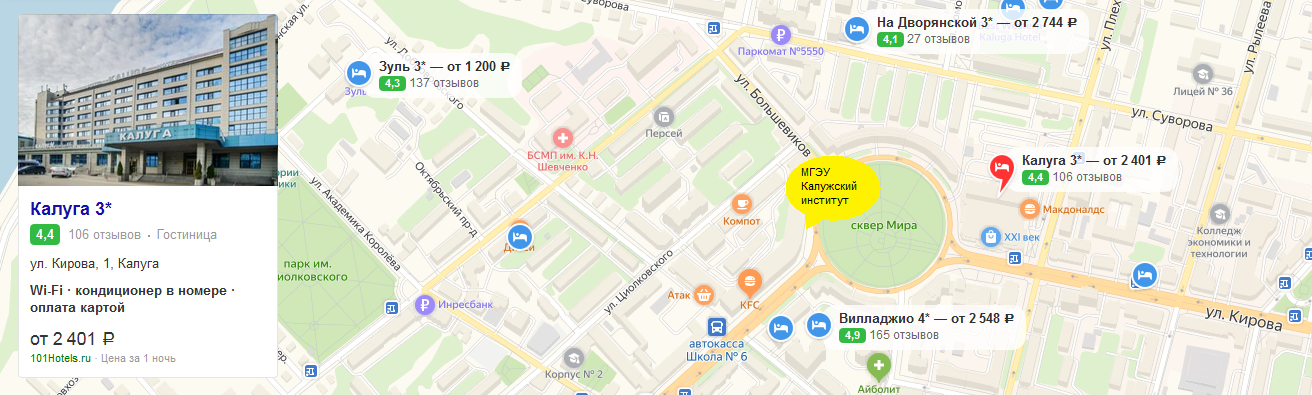 Гостиница «Зуль»ул. Кирова, 1, Калуга (стоимость за 1 ночь от 1200 руб.)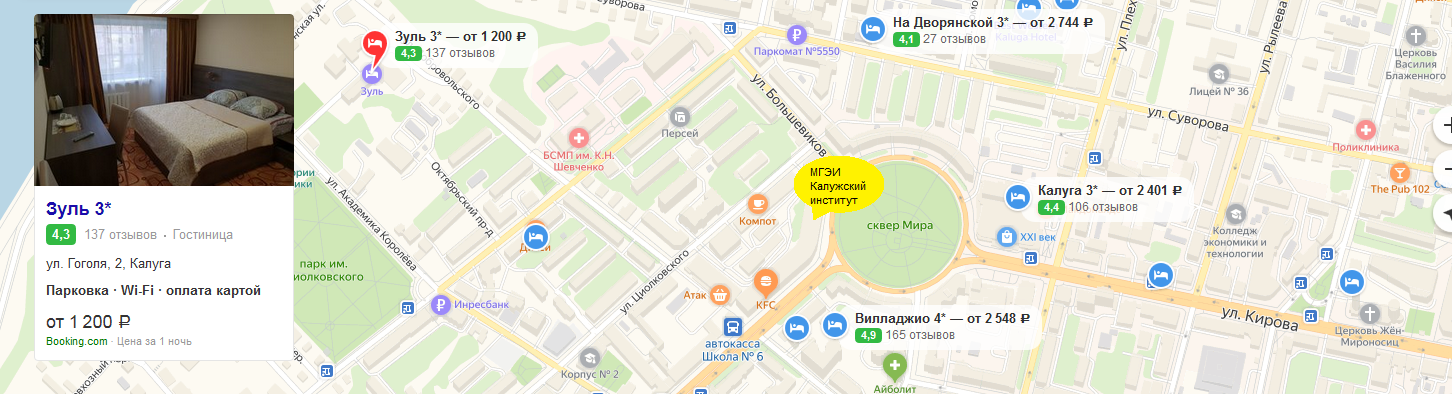 Гостиница Вилладжио 4*ул. Гагарина, 4, стр. 2, Калуга (стоимость за 1 ночь от 2548 руб.)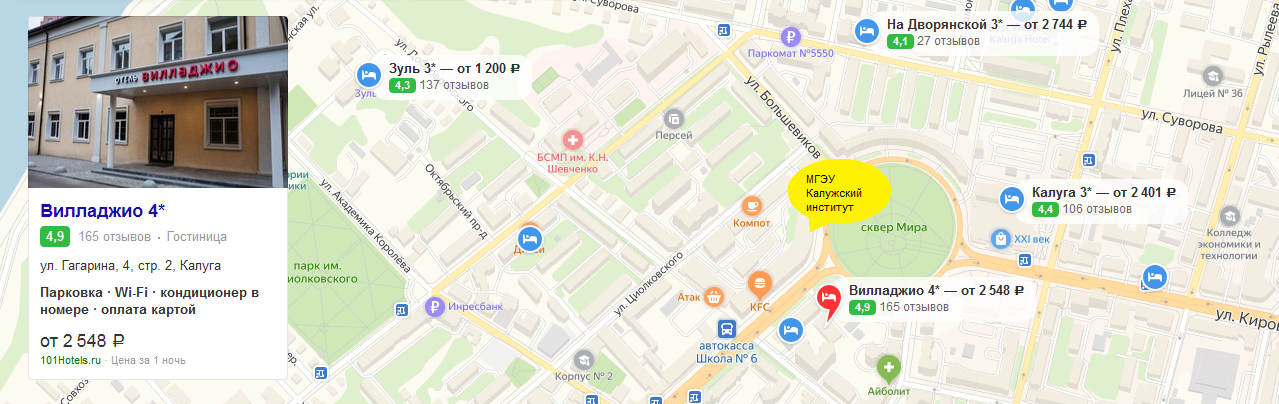 Гостиница На Дворянской 3*ул. Суворова, 29, Калуга  (стоимость за 1 ночь от 2744  руб.)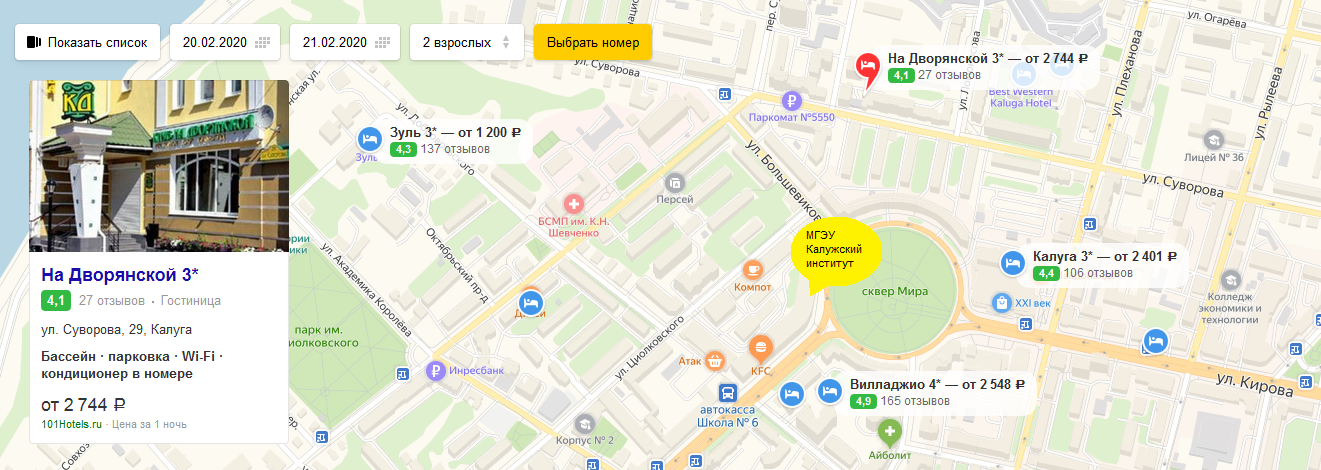 Гостиница  Георгиевская 3*Георгиевская ул., 28, Калуга (стоимость за 1 ночь от 1455 руб.)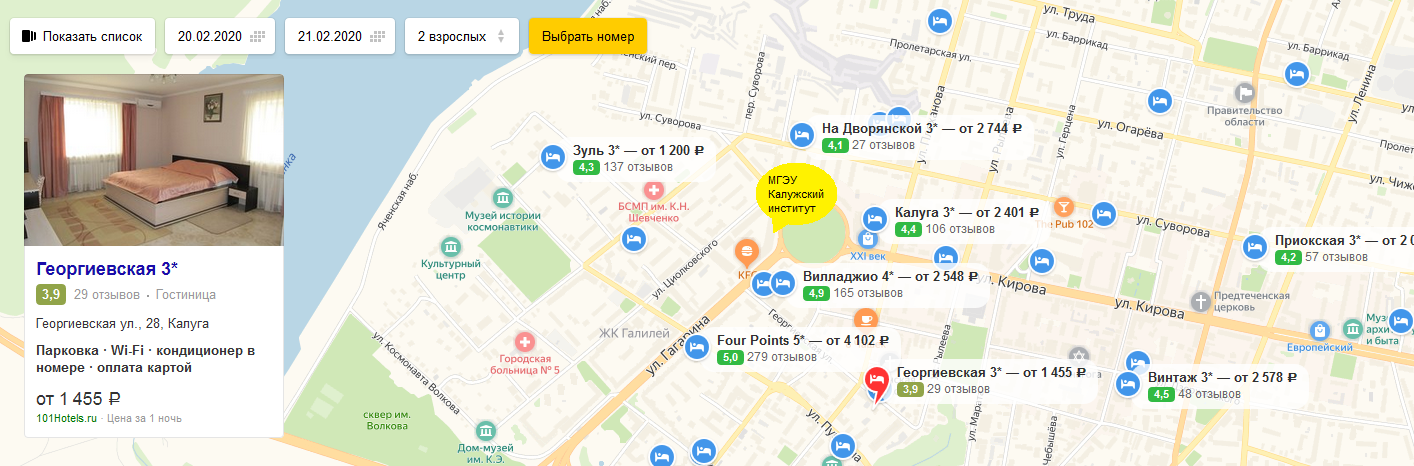 Кафе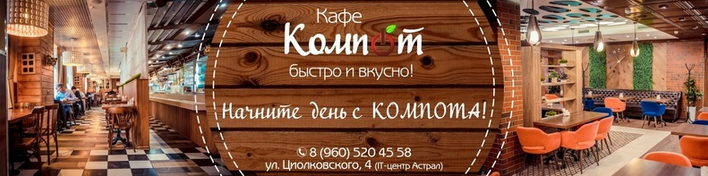 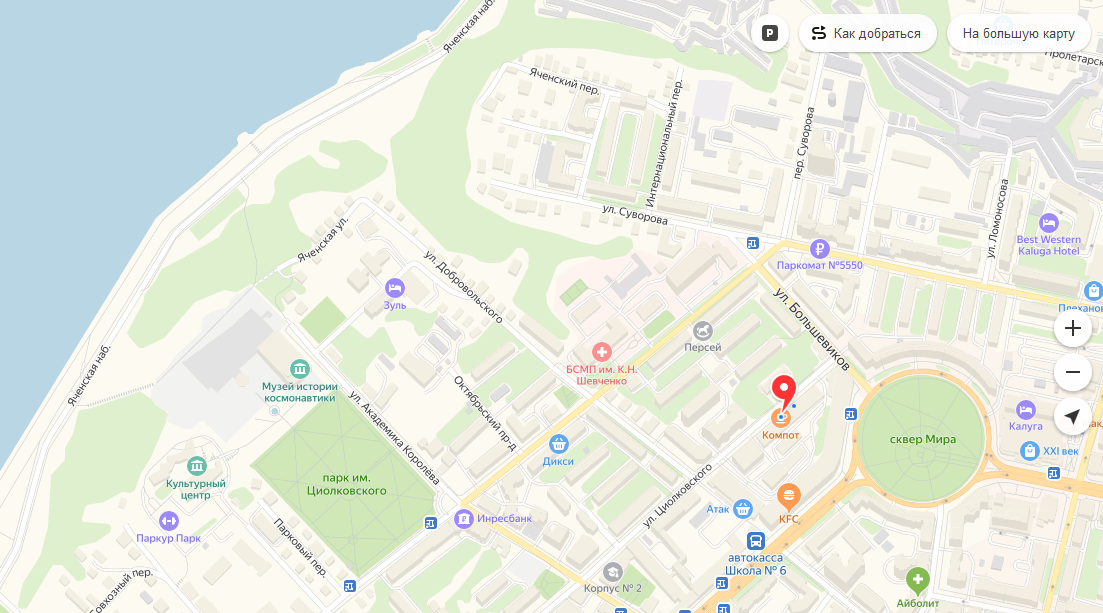 «Компот» кафе домашней кухниул. Циолковского, 4, Калуга